Задача № 3. Практические расчеты на срез и смятие. Для схем I-VI определить необходимое количество заклепок диаметром d, для соединения листов внахлест, если 140 МПа, а 320 МПа.Толщины листов и величина растягивающих усилий приведены в табл.3.Для схемы VII определить общую длину фланговых и лобового шва, а для схемы VIII длину фланговых швов для соединения внахлест двух листов, если для сварных швов 110 МПа. 1      =10                  2              = 10      3Диаметр заклепок=13Сила F, кН150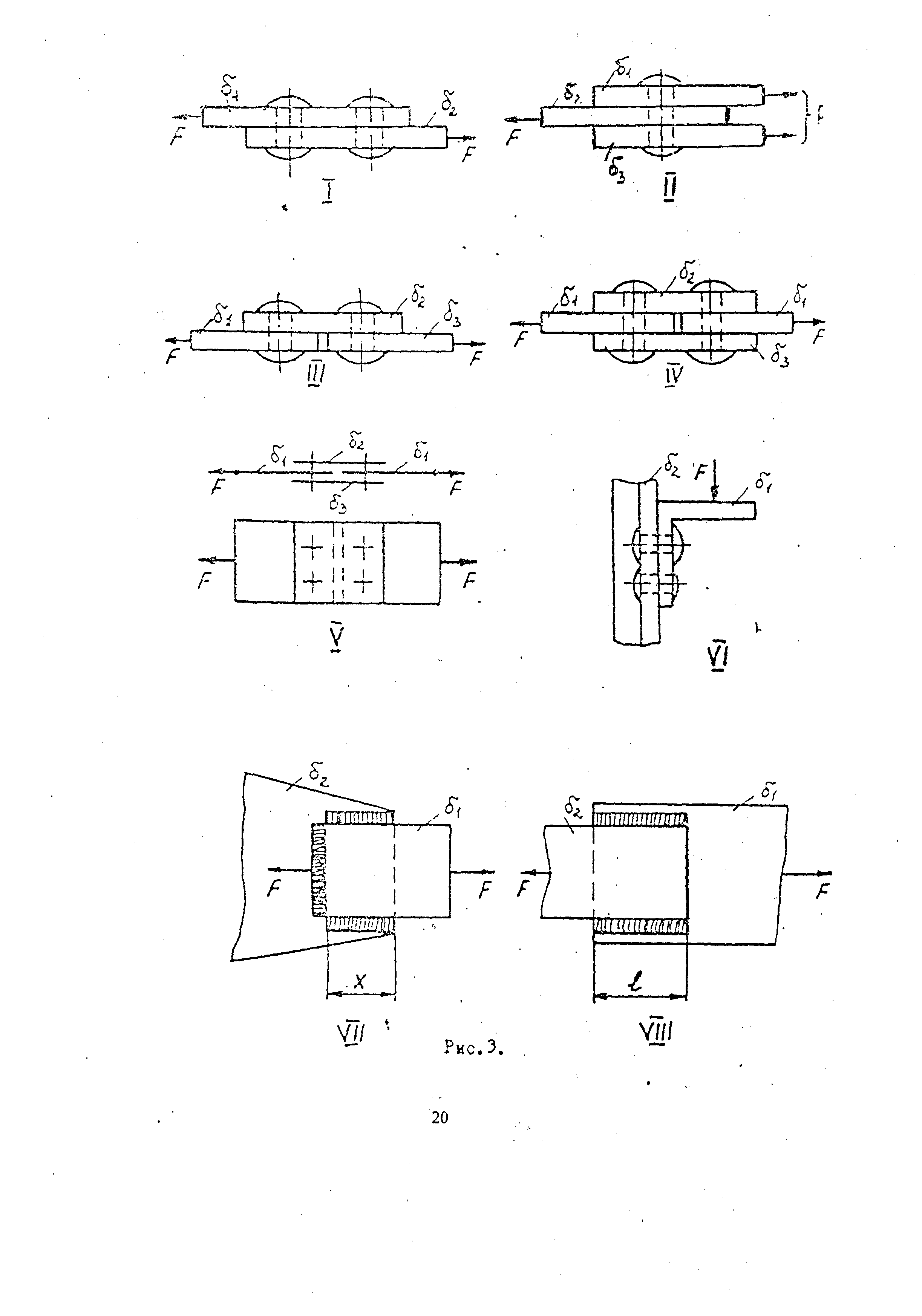 № схема№ схемаI